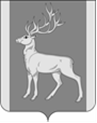 РОССИЙСКАЯ ФЕДЕРАЦИЯИРКУТСКАЯ ОБЛАСТЬАДМИНИСТРАЦИЯ МУНИЦИПАЛЬНОГО ОБРАЗОВАНИЯКУЙТУНСКИЙ РАЙОНП О С Т А Н О В Л Е Н И Е   «12» октября 2020 г.                р.п. Куйтун                                                        № 824-пОб утверждении плана районных мероприятий на 2021 год по проведению Года Байкала в Иркутской области на территории муниципального образования Куйтунский район   В целях подготовки и проведения Года Байкала в Иркутской области в 2021 году на территории муниципального образования Куйтунский район, руководствуясь статьями 37, 46 Устава муниципального образования Куйтунский район, администрация муниципального образования Куйтунский район П О С Т А Н О В Л Я Е Т:1. Утвердить План районных мероприятий по подготовке и проведению Года Байкала в Иркутской области на 2021 год на территории муниципального образования Куйтунский район (Приложение 1). 2. Исполняющему обязанности начальника организационного отдела управления по правовым вопросам работе с архивом и кадрами администрации муниципального образования Куйтунский район Печура К.В.:        - разместить постановление на официальном сайте муниципального образования Куйтунский район в сети «Интернет».3. Контроль за исполнением настоящего постановления возложить на заместителя мэра по социальным вопросам администрации муниципального образования Куйтунский район Кравченко О.Э.         4. Настоящее постановление вступает в силу с 01.01.2021 года.Мэр муниципального образования Куйтунский район 	                 А.П. Мари 	 Приложение 1к постановлению администрации муниципального образования Куйтунский район от «12» октября 2020 года №824-пПлан районных мероприятий по подготовке и проведению Года Байкала в Иркутской области на 2021 год на территории муниципального образования Куйтунский район№Наименование мероприятия (планируемый формат мероприятия)Срок проведенияОтветственный исполнитель, место проведения 1Фото - конкурс «Прекраснее Байкала нет места на земле»Февраль 2021 г.МКУК «Социально-культурное объединение» р.п. Куйтун 2Информационно-просветительское мероприятие для учеников 5-7 классов с просмотром фильма «Байкал – жемчужина Сибири»Сентябрь 2021 г.МКУК «Социально-культурное объединение» р.п. Куйтун3«Озеро хрустальной чистоты» торжественное районное мероприятие, посвященное году БайкалаОктябрь 2021 г.МКУК «Социально-культурное объединение» р.п. Куйтун4«Заповедный Байкал» - презентация - путешествиеЯнварь 2021 г.МКУК «Куйтунская межпоселенческая районная библиотека» р.п. Куйтун5«Слышим, видим, читаем» - книжная выставкаМарт 2021 г.МКУК «Куйтунская межпоселенческая районная библиотека»  р.п. Куйтун6«Тайны Байкала»-видео викторинаМарт 2021 г.МКУК «Куйтунская межпоселенческая районная библиотека» р.п. Куйтун7«А что это такое?» - громкие чтенияАпрель 2021 г.МКУК «Куйтунская межпоселенческая районная библиотека» р.п. Куйтун8«Нерпенок» - мастер - классМай 2021 г.МКУК «Куйтунская межпоселенческая районная библиотека» р.п. Куйтун9«Сказки Байкала» - литературно-игровые постановки на детских оздоровительных площадкахИюнь 2021 г.МКУК «Куйтунская межпоселенческая районная библиотека» р.п. Куйтун10«Уникальные животные озера Байкал»- онлайн выставкаИюль 2021 г.МКУК «Куйтунская межпоселенческая районная библиотека» р.п. Куйтун11«Байкал в произведениях поэтов и писателей»-литературная презентацияСентябрь 2021 г.МКУК «Куйтунская межпоселенческая районная библиотека» р.п. Куйтун12«Что ты знаешь о Байкале» - экологический брей-рингСентябрь 2021 г.МКУК «Куйтунская межпоселенческая районная библиотека» ОКиБр.п. Куйтун13«Байкал, Байкал ты наше море» - книжная выставка в День БайкалаСентябрь 2021 г.МКУК «Куйтунская межпоселенческая районная библиотека» ОКиБр.п. Куйтун14«В гостях у дедушки Байкала» - кукольный спектакльСентябрь 2021 г.МКУК «Куйтунская межпоселенческая районная библиотека» р.п. Куйтун15«Тайны Байкала» - викторинаСентябрь 2021 г.МКУК «Куйтунская межпоселенческая районная библиотека» р.п. Куйтун16«Магия Байкала» - книжная выставкаСентябрь 2021 г.МКУК «Куйтунская межпоселенческая районная библиотека» р.п. Куйтун17«Сказания о Байкале» - акция читаем вместе произведения Иркутских писателейОктябрь 2021 г.МКУК «Куйтунская межпоселенческая районная библиотека» р.п. Куйтун18Банерная выставка                                                                  «Ветер Байкальских странствий»ИОКМ г. ИркутскФевраль 2021 г.МКУК «Куйтунский районный краеведческий музей»р.п. Куйтун19Тематическая лекция                    «Путешествие на Байкал»Беседа о самом чистом и самом глубоком озере планеты. Изучение эндемиков Байкала.Февраль 2021 г.МКУК «Куйтунский районный краеведческий музей» р.п. Куйтун20«Пейзажи Байкала»выставка детского рисунка18 января 2021 г.МКУК«Кундуйский СКЦ»дом досуга д. Александро-Невская станица21«Путешествие по Байкалу»информационный час12 марта 2021 г.МКУК«Кундуйский СКЦ»дом досуга д. Александро-Невская станица22«Байкал в вопросах и ответах»Выставка - викторина26 марта 2021 г.МКУК«Кундуйский СКЦ»дом культуры «Россия» Куйтунский район с. Кундуй23«Просторы Байкала»выставка ДПИ12 апреля 2021 г.МКУК«Кундуйский СКЦ»Куйтунский район дом досуга д. Александро-Невская станица24«Байкал море священное»Выставка детского рисунка28 мая 2021 г.Куйтунский район, с. Кундуй МКУК«Кундуйский СКЦ»Куйтунский район дом культуры «Россия» 25«Путешествие в омулевой бочкепо волнам Байкала»конкурсно-игровая программа3 сентября 2021 г.Куйтунский район, с. Кундуй МКУК«Кундуйский СКЦ» Куйтунский райондом досуга с. Амур26«Мы живем вокруг Байкала»Акция «Радуга дружбы»22 октября 2021 гКуйтунский район, с. Кундуй МКУК«Кундуйский СКЦ»Куйтунский район дом культуры «Россия» 27«Пейзажи Байкала»выставка детского рисунка18 января 2021 гКуйтунский район, с. Кундуй МКУК«Кундуйский СКЦ»Куйтунский район дом досуга д. Александро-Невская станица28Виртуальное путешествие «Заповедные уголки Байкала»Февраль 2021 г.МКОУ «Лермонтовская СОШ» Куйтунский район с. Лермонтова29Конкурс семейных стенгазет «Чистота природы в наших руках»Март 2021 г.Куйтунский район с. Лермантово «Лермантовский СКЦ» Одноклассники30Конкурс фотографий озера Байкал «Мы и вода единая среда!»Апрель 2021 г.Куйтунский район с. Лермантово ЛермонтовскийСоциальные сети Одноклассники31Квиз – игра «50 вопросов о Байкале»Июнь 2021 г.Куйтунский район «Лермантовский СКЦ» 32Познавательная программа «Озеро Байкал»Март 2021 г.Куйтунский район с. КаранцайДК с. Каранцай33Викторина «Тайны Байкала»Апрель 2021 г.Куйтунский районКаранцайская сельская библиотека 34Конкурс рисунков «Я люблю Байкал»Июнь 2021 г.Куйтунский район ДК с. Каранцай35Путешествие к озеру Байкал – познавательная программаАпрель 2021 г.Куйтунский район п. Еланский ДК36Легенда о Байкале -познавательная программаИюль 2021 г.Куйтунский район п. Еланский ДК 37Экологический час «Байкал – чудо природы»Март 2021 гКуйтунский район с. Чеботариха  МКУК «Чеботарихинский СКЦ»38Презентация «Байкал – жемчужина Сибири»Май 2021 г.Куйтунский район с. Чеботариха  МКУК «Чеботарихинский СКЦ» 39Викторина «Байкал в вопросах и ответах»Сентябрь 2021 гКуйтунский район с. Чеботариха  МКУК «Чеботарихинский СКЦ» 40Книжная выставка «Байкал таинственный и многоликий»Сентябрь 2021 гКуйтунский район с. Чеботариха  МКУК «Чеботарихинский СКЦ»41Сказки Байкала(литер. Путешествие, дети до 14 лет)Март 2021 г.Куйтунский район с. Карымск Карымская сельская библиотека42Байкал – заповедная страна (тем. кн. Выставка, дети до 14 лет)Март 2021 г.Куйтунский район с. Карымск Карымская сельская библиотека43Легенды Байкала (литературный вечер пенсионеры, взр. население)Март 2021 г.Куйтунский район с. Карымск Карымская сельская библиотека44Байкал – источник вдохновения (тем. кн. выставка пенсионеры, взр. население)Март 2021 г.Куйтунский район с. Карымск Карымская сельская библиотека45Знатоки Байкала (викторина, юношество)Сентябрь 2021 г.Куйтунский район с. Карымск Карымская сельская библиотека46Байкал – бесценный дар природы (тем. кн. Выставка, юношество)Сентябрь 2021 г.Куйтунский район с. Карымск Карымская сельская библиотека47«Байкал глазами детей»- конкурс рисунковИюнь 2021 г.Куйтунский район, п. Харик МКУК «Радуга» СКЦ48«50 вопросов о Байкале» - квиз-играАпрель 2021 г.Куйтунский район, п. Харик МКУК «Радуга» СКЦ49«Я люблю Байкал» - челленджМарт 2021 г.Куйтунский район, п. Харик МБОЦО «Альянс» - школа50Книжная выставка «Жемчужина планеты»03 сентября 2021 г.Куйтунский район с. Уян Уянская сельская библиотека51Книжная выставка «Путешествие вокруг Байкала»Апрель 2021 г.Куйтунский район с. Уян Уянская сельская библиотека52Интеллектуальная игра «Байкальский КВЕСТ»10 сентября 2021 г.Куйтунский район с. Уян Уянская сельская библиотека53Викторина «Тайны Великого Озера»Август-сентябрь 2021 г.Куйтунский район с. Уян Уянская сельская библиотека54Час экологии «В капле воды отражается жизнь»Март 2021 г.Куйтунский район п. Игнино ДК 55Конкурс рисунков «Водный пейзаж»Март 2021 г.Куйтунский район п. Игнино ДК56«Природознайка» интерактивная играАпрель 2021 г.Ленинская сельская библиотека ДК п. Игнино57«Путешествие во круг Байкала» познавательно – игровая программаИюнь 2021 г.Куйтунский район п. ИгниноДом культуры п. Игнино 58«Игры с дедушкой Байкалом» экологическая играСентябрь 2021 г.Куйтунский район п. ИгниноДом культуры п. Игнино60Конкурс детских рисунков «Мой Байкал»Март 2021 г.Куйтунский район п. Ленинский МКУК «Ленинский СКЦ» 61Викторина «Двадцать вопросов о Байкале» (онлайн)Март 2021 г.Куйтунский район п. Ленинский МКУК «Ленинский СКЦ» Одноклассники, viber62Выставка ДПИ «Байкал – Жемчужина Сибири!»Май 2021 г.Куйтунский район п. ЛенинскийМКУК «Ленинский СКЦ» 63«Путешествие по Байкалу» конкурсно-игровая программа для детейИюль 2021 г.Куйтунский район п. ЛенинскийМКУК «Ленинский СКЦ» 64Литературно-музыкальная композиция «Сохраним Байкал вместе»Сентябрь 2021 г.  Куйтунский район п. ЛенинскийМКУК «Ленинский СКЦ» 65Вечер-концерт «Я люблю тебя, Байкал!»Ноябрь 2021 г.Куйтунский район п. ЛенинскийМКУК «Ленинский СКЦ» 66«Байкал – сердце Сибири» информационно-познавательная викторинаИюль 2021 г.Куйтунский район п. ЛенинскийМКУК «Ленинский СКЦ» 67«Живи, Байкал! «Проведение библиотечных программ, конкурсов, книжных выставок, викторин, презентацийВ течение 2021 годаКуйтунский район, с. Большой Кашелак МКУК «Большекашелакский СКЦ» 68«Тебе, Байкал мой, посвящается!» КонцертАвгуст 2021 годКуйтунский район, с. Большой Кашелак МКУК «Большекашелакский СКЦ» 69Викторина «Байкал в вопросах и ответах»06 октября2021гКуйтунский район с. Мингатуй МКУК «СКЦ Мингатуйский»библиотека70Театрализованный спектакль «Байкальские сказки, царство славного Байкала»Июль 2021 г.Куйтунский район, с. Харик МКУК «Харикский СКЦ»71Праздничный концерт «Волна Байкала»Апрель 2021 г.Куйтунский район, с. Харик МКУК «Харикский СКЦ»72Книжно-иллюстрированная выставка «Байкал уникум природы»Сентябрь 2021 г.Куйтунский район, с. Харик Харикская сельская библиотека73Викторина «Озеро Байкал»Сентябрь 2021 г.Куйтунский район, с. Харик Харикская сельская библиотека74Беседа знакомство с озером БайкалМарт 2021 г.Куйтунский район д. Аршан, Дом досуга д. Аршан  75Викторина «Священный Байкал»Апрель 2021 г.Куйтунский район, д. Аршан Дом досуга д. Аршан 76Информационно- познавательная программа «Удивительный мир Байкала»Февраль 2021 г.Куйтунский район с. БродыДом досуга  с. Броды77Викторина «Байкал-жемчужина Сибири»Февраль 2021 г.Куйтунский район с. БродыДом досуга  с. Броды78Интеллектуальная игра «Путешествие по Байкалу»Март 2021 г.Куйтунский район с. Барлук «Барлукский СКЦ» 79Конкурс рисунков «Живи, Байкал»Март 2021 г.Куйтунский район с. Барлук «Барлукский СКЦ»80«Мудрый Байкал» познавательная программаИюнь 2021 г.Куйтунский район с. Бурук Дом досуга  с. Бурук81«Неповторимый мир Байкала» создание видеороликаСентябрь 2021 г.Куйтунский район с. Барлук «Барлукский СКЦ», Социальные сети 82Книжная выставка «Байкальская волна»                       Весь 2021 годКуйтунский район с. Каразей МКУК КРКЦ «Колос» Сельская библиотека83Виртуальная книжная выставка «Живи Байкал»           Весь 2021 годКуйтунский район с. Каразей МКУК КРКЦ «Колос»Социальные  сети  одноклассники 84«Читаем вместе» Очерк В.Г. Распутина «Байкал, Байкал»Февраль 2021 г.Куйтунский район с. Каразей МКУК КРКЦ «Колос»Социальные сети  одноклассники 85Виртуальная информационно – познавательная выставка «Байкал – жемчужина Сибири»Март 2021 г.Куйтунский район с. Каразей МКУК КРКЦ «Колос»Социальные  сети  одноклассники, 86Конкурс рисунков «Легенды Батюшки Байкала»           Июнь 2021 г.Куйтунский район с. Каразей МКУК КРКЦ «Колос»Сельская библиотека87Квиз – игра «50 вопросов о Байкале».                                   Сентябрь 2021 г.Куйтунский район с. Каразей МКУК КРКЦ «Колос»Сельская библиотека88Видеофильм  о природе БайкалаСентябрь 2021 г.Куйтунский район с. Каразей МКУК КРЦ «Колос»89Участие в областной акции  «Чистое село – чистая планета»Апрель, сентябрь 2021 г.Куйтунский район с. Каразей МКУК КРКЦ «Колос»90Экологический мастер –класс «Поделки из бросового материала»Июль 2021 г.Куйтунский район с. Каразей МКУК КРЦ «Колос»91"Байкал - жемчужина Сибири" книжная выставкаФевраль 2021 г.Куйтунский район с. Усть – Када Усть – Кадинская библиотека92«Мудрый Байкал»  Просмотр видеофильма. ВикторинаМарт 2021 г.Куйтунский район с. Усть – Када «Усть- Кадинский СКЦ»93«Путешествие по Байкалу»  Просмотр видеофильма.Апрель 2021 г.Куйтунский район с. Усть – Када Дом Досуга д. Новая Када94"Байкал -  источник вдохновения". Беседа.Май 2021 г.Куйтунский район с. Усть – Када Усть – Кадинская сельская библиотека 95"Легенды и тайны Байкала" Викторина.3 сентября 2021 г.Куйтунский район с. Усть – Када «Усть –Кадинский СКЦ» 96«День Байкала»  Познавательный час.3 сентября 2021 г.Усть – Кадинская сельская библиотека97«Мой Байкал» Конкурс рисунков.3 сентября 2021 г.Куйтунский район с. Усть – Када Дом Досуга д. Новая Када98Экологическая викторина «Царство славного Байкала» 4 сентября 2021 г.Куйтунский район с. Мингатуй МКУК «Мингатуйский  социально-культурный центр»99Демонстрация фильма о Байкале22 января  22 октября 2021 года Куйтунский район с Тулюшка Муниципальное казённое учреждение культуры «Тулюшский культурно-досуговый центр»100Онлайн конкурс детских рисунков «Дети о Байкале»С 1 по 29 октября 2021 года Куйтунский район с Тулюшка Муниципальное казённое учреждение культуры «Тулюшский культурно-досуговый центр101Онлайн викторина «Байкал в загадках и легендах»21 января. 21 октября 2021 г.Куйтунский район с Тулюшка Муниципальное казённое учреждение культуры «Тулюшский культурно-досуговый центр»102Онлайн конкурс семейных фотографий «Мы с тобой Байкал»С 1 по 29 октября 2021 г.Куйтунский район с Тулюшка Муниципальное казённое учреждение культуры «Тулюшский культурно-досуговый центрКнижная выставка « Байкал сокровище Сибири»С 1 по 29 октября 2021 года Куйтунский район с Тулюшка Библиотека на территории МКОУ Тулинской СОШ101Торжественное открытие Года Байкала.Демонстрация фильма «Байкал-  жемчужина Сибири»Виртуальное путешествие «Заповедные уголки о. Байкал»12 января 2021гУправление образования администрации муниципального образования Куйтунский район Образовательные учреждения Куйтунского района 101Открытие выставки рисунков «Байкал глазами детей», Легенды Батюшки Байкала»Февраль 2021 г.Управление образования администрации муниципального образования Куйтунский район Образовательные организации Куйтунского района102«Путешествие в омулевой бочке». образовательные мастер классы- Конкурсная  и  игровая программа              Работа станций: - «Зоолаборатория»; - «Заповедник»;- «Живой урок»; - «Сделай сам»Март 2021 г.Управление образования администрации муниципального образования Куйтунский район Образовательные организации Куйтунского района103 Открытие муниципального экологического фестиваля «Древо жизни» посвященного международному дню лесаМарт 2021 г.Управление образования администрации муниципального образования Куйтунский район 104Час экологии «В капле воды отражается мир»  ( посвященный Всемирному дню охраны водных ресурсов»Март 2021 г.Управление образования администрации муниципального образования Куйтунский район Образовательные организации Куйтунского района103Муниципальный конкурс семейных стенгазет «Чистота природы в наших руках» посвященный международной акции «Час Земли»Апрель 2021 г.Управление образования администрации муниципального образования Куйтунский район 104Операция «Скворечник» мастер классы по поделки скворечников Апрель 2021 г.Управление образования администрации муниципального образования Куйтунский район Образовательные организации Куйтунского района105Классный час «Наш дом под крышей голубой», посвященный Международному дню экологических знаний»Апрель 2021 г.Управление образования администрации муниципального образования Куйтунский район Образовательные организации Куйтунского района106Месячник по санитарной очистке парков и территорий на территории муниципального образования Куйтунский район  20 апреля - 20 мая 2021 г.Управление образования администрации муниципального образования Куйтунский район 107 Тематическое мероприятие для школьников посвященное дню рождения Байкала13 сентября 2021 года Управление образования администрации муниципального образования Куйтунский район Образовательные организации Куйтунского района108 Организация экскурсионного выезда «Вокруг Байкала» детей 14-17 лет призёров и победителей спартакиад и других конкурсов8 мая 2021 года Отдел спорта, молодежной политики и туризма администрации муниципального образования Куйтунский район место проведения Озеро Байкал 109 Организация экскурсионного выезда «Вокруг Байкала» детей волонтёров 14-17 лет1 октября 2021 года Отдел спорта, молодежной политики и туризма администрации муниципального образования Куйтунский район место проведения Озеро Байкал 110Акция «Берегите наш Байкал»15 апреля 2021 года р.п.Куйтун ТЦ «Магнит» Волонтеры Куйтунского района 111Видеоролик с флешмобом «Дети Байкала»1 июня 2021 года Социальные сети, одноклассники 112Товарищеская встреча на берегу Байкала по футболу19 июня 2021 года Отдел спорта, молодежной политики и туризма администрации муниципального образования Куйтунский район  Иркутская область, Иркутской район  р.п. Листвянка 11310 туристический слет среди трудовых коллективов района посвященный году Байкала3 июля 2021 года Куйтунский район, с. Барлук Отдел спорта, молодежной политики и туризма администрации муниципального образования Куйтунский район114Районный конкурс детских художественных работ «Любимый край Байкал»Апрель-май 2021Куйтунский район, р.п. Куйтун МКУ ДО «Межпоселенческая Детская школа искусств» р.п. Куйтун 115Районный музыкальный конкурс «Гармония музыки и природы»Апрель 2021МКУ ДО «Межпоселенческая  Детская школа искусств» р. п Куйтун 116Квиз-игра «50 вопросов о Байкале»Сентябрь 2021 года Куйтунский район, р.п. Куйтун МБМУК «СКЦКадинский»117Книжная выставка «Великий Байкал»Сентябрь 2021 годаКуйтунский район, р.п. Куйтун Библиотека МБМУК«СКЦ Кадинский»